SAĞLIK BİLİMLERİ FAKÜLTESİSAĞLIK BİLİMLERİ FAKÜLTESİSAĞLIK BİLİMLERİ FAKÜLTESİSAĞLIK BİLİMLERİ FAKÜLTESİSAĞLIK BİLİMLERİ FAKÜLTESİSAĞLIK BİLİMLERİ FAKÜLTESİSAĞLIK BİLİMLERİ FAKÜLTESİSAĞLIK BİLİMLERİ FAKÜLTESİSAĞLIK BİLİMLERİ FAKÜLTESİSAĞLIK BİLİMLERİ FAKÜLTESİSAĞLIK BİLİMLERİ FAKÜLTESİSAĞLIK BİLİMLERİ FAKÜLTESİSAĞLIK BİLİMLERİ FAKÜLTESİ                                     KONSOLİDE RİSK RAPORU                                               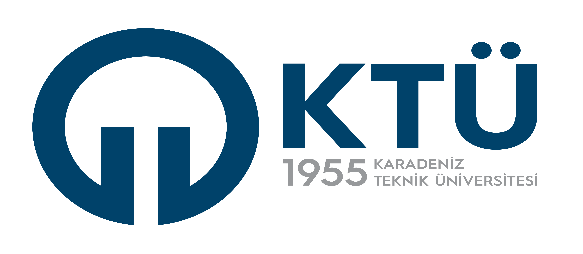 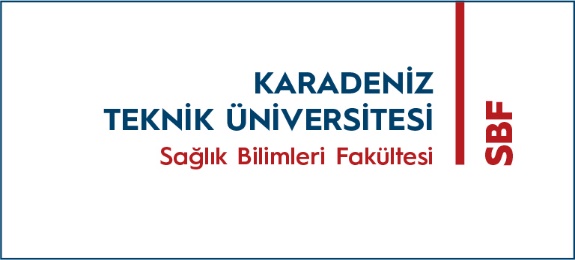                                      KONSOLİDE RİSK RAPORU                                                                                    KONSOLİDE RİSK RAPORU                                                                                    KONSOLİDE RİSK RAPORU                                                                                    KONSOLİDE RİSK RAPORU                                                                                    KONSOLİDE RİSK RAPORU                                                                                    KONSOLİDE RİSK RAPORU                                                                                    KONSOLİDE RİSK RAPORU                                                                                    KONSOLİDE RİSK RAPORU                                                                                    KONSOLİDE RİSK RAPORU                                                                                    KONSOLİDE RİSK RAPORU                                                                                    KONSOLİDE RİSK RAPORU                                                                                    KONSOLİDE RİSK RAPORU                                               Dok. Kodu: İK. FR.KRRDok. Kodu: İK. FR.KRRDok. Kodu: İK. FR.KRRYay. Tar:Yay. Tar:Yay. Tar:Revizyon No:05Revizyon No:05Rev. Tar: 30.12.2022Rev. Tar: 30.12.2022Sayfa Sayısı: 02Sayfa Sayısı: 021233455667789SıraReferans NoStratejik HedefStratejik HedefBirim/alt birimTespit edilen riskTespit edilen riskDurumDurumDurumDurumRisk SahibiAçıklamalarSıraReferans NoStratejik HedefStratejik HedefBirim/alt birimTespit edilen riskTespit edilen riskÖnceki Risk Puanı ve RengiÖnceki Risk Puanı ve RengiSonraki Risk Puanı ve RengiSonraki Risk Puanı ve Rengi163582098-01H01H01Risk: Öğrenci sayılarının fazla olmasıRisk: Öğrenci sayılarının fazla olması252599DekanlıkBölüm BaşkanlıklarıRisk düşürüldü263582098-02H02H02Risk: Bölümlerdeki akademik personel sayısının yetersiz olmasıRisk: Bölümlerdeki akademik personel sayısının yetersiz olması16161212DekanlıkBölüm BaşkanlıklarıRisk düşürüldü363582098-03A1A1Risk: Yabancı uyruklu öğrencilerin Türkçe anlama/yazma ve konuşma becerilerinin yetersiz olmasıRisk: Yabancı uyruklu öğrencilerin Türkçe anlama/yazma ve konuşma becerilerinin yetersiz olması9999Bölüm BaşkanlıklarıRisk devam ediyor463582098-04H02H02Risk: Eğitim öğretim faaliyetlerinin sürdürülmesi için derslik sayı ve kapasitesinin yetersiz olmasıRisk: Eğitim öğretim faaliyetlerinin sürdürülmesi için derslik sayı ve kapasitesinin yetersiz olması20201212DekanlıkRisk düşürüldü563582098-05A1H02A1H02Risk: Öğrencilerin uygulama alanlarının yetersiz olmasıRisk: Öğrencilerin uygulama alanlarının yetersiz olması20201616DekanlıkBölüm BaşkanlıklarıRisk artarak devam ediyor663582098-06A3A3Risk: İdari işlerin etkili ve verimli yürütülememesiRisk: İdari işlerin etkili ve verimli yürütülememesi121266Fakülte SekreterliğiRisk düşürüldü763582098-07A6A6Risk: Fakülte bütçesinin ihtiyaçları (kırtasiye,yolluk,bakım-onarım vb) karşılamamasıRisk: Fakülte bütçesinin ihtiyaçları (kırtasiye,yolluk,bakım-onarım vb) karşılamaması161644Fakülte SekreterliğiRisk düşürüldü863582098-08Risk: Engelli bireyler için fiziki koşulların uygun olmamasıRisk: Engelli bireyler için fiziki koşulların uygun olmaması9999DekanlıkDekan YardımcısıFakülte SekreteriRisk devam ediyor 963582098-09A3A3Risk: Sivil savunma hizmetlerinin yetersiz olmasıRisk: Sivil savunma hizmetlerinin yetersiz olması12121212DekanlıkRisk devam ediyor1063582098-10A2H02A2H02Risk: Araştırma görevlilerinin motivasyon ve verimliliğinin düşmesiRisk: Araştırma görevlilerinin motivasyon ve verimliliğinin düşmesi121299DekanlıkDekan YardımcısıFakülte SekreteriRisk artarak devam ediyor1163582098-11A1H03A1H03Risk: Öğretim üyelerinin çalışma ofisi ihtiyacının artması.Risk: Öğretim üyelerinin çalışma ofisi ihtiyacının artması.1616DekanlıkYeni oluşan risk1263582098-12Risk: Temizlik hizmetlerinin aksamasıRisk: Temizlik hizmetlerinin aksaması4444Fakülte SekreterliğiRisk devam ediyor1363582098-13A3A3Risk: Mezun öğrencilerle iletişimin sağlanamamasıRisk: Mezun öğrencilerle iletişimin sağlanamaması6666Bölüm BaşkanlıklarıRisk devam ediyor1463582098-14A3A3Risk: Bölüm Başkanlıklarında idari işlerin aksamasıRisk: Bölüm Başkanlıklarında idari işlerin aksaması161666DekanBölüm BaşkanlıklarıRisk düşürüldü1563582098-15A3H01A3H01Risk: Personel ve öğrenciler için dinlenme ve sosyal etkinlik alanlarının (yemekhane,kamelya,kantin,ders çalışma alanı vb) olmayışıRisk: Personel ve öğrenciler için dinlenme ve sosyal etkinlik alanlarının (yemekhane,kamelya,kantin,ders çalışma alanı vb) olmayışı12121212DekanFakülte SekreterliğiRisk devam ediyor